«Контрольная на лист» как эффективная форма формирования естественно – научных компетенций у учащихся 5-6 классов.Биканова Наталья Викторовна, учитель биологии, Муниципальное бюджетное образовательное учреждение «Средняя общеобразовательная школа №1 с углубленным изучением отдельных предметов г. Дубны, Московской области»В образовательной системе Российской Федерации, в условиях модернизации, одним из перспективных направлений является выдвижение компетентностного подхода к содержанию образования, которое становится механизмом успешной реализации личности в современном мире. Компетентностно - ориентированное обучение направлено на достижение запланированных конечных целей образования, что нашло отражение в Федеральных Государственных Образовательных Стандартах третьего поколения. Актуальность формирования ключевых компетенций заключается в том, что в отличие от обобщенных универсальных знаний они имеют действенный, практико-ориентированный характер, то есть можно считать, что компетентность – это совокупность компетенций в действии.  Формировать ключевые компетенции необходимо при обучении общеобразовательным дисциплинам, в том числе, естественнонаучного цикла (химия, биология, физика и т.д.), так как данные дисциплины составляют основу фундаментальных знаний и являются обязательными для изучения во всех профессиональных учреждениях технического направления. При освоении естественнонаучных дисциплин, изучении законов развития природы, различных природных явлений, их свойств, строения, у обучающихся формируются способности к осуществлению таких умственных операций как синтез, абстрагирование, моделирование, обобщение, а также прививаются практические навыки и способность работать в коллективе. Данные дисциплины развивают умения учиться, экспериментировать, что особенно важно при переходе от квалификационного подхода в образовании к компетентностному.  Очевидно, науки естественнонаучного цикла имеют большой потенциал для формирования ключевых компетенций. На основе анализа различных моделей при подготовке учащихся актуальным встаёт вопрос о разработке принципов и подходов к организации процесса обучения естественнонаучным дисциплинам, способствующих формированию ключевых компетенций обучающихся.  В условиях компетентностно - ориентированного обучения для усвоения результата необходимо адаптировать содержание образования к способностям и интересам учащихся. Обучение должно быть ориентировано на реализацию личностных интересов и активизацию учебно-познавательной деятельности, обеспечивать такой уровень и поход к отбору содержания образования как интегративно - дифференциативный, так как интеграция естественнонаучных дисциплин играет важную роль в развитии интеллекта, кругозора, формировании целостной картины мира, ключевых компетенций, учащихся в процессе решения комплексных проблем.Естественнонаучная грамотность  - это способность человека занимать активную гражданскую  позицию  по общественно значимым вопросам, связанным  с естественными науками, и его готовность интересоваться естественнонаучными идеями (определение используемое в PISAСчитаю, что формировать естественнонаучную грамотность и компетенции можно не только на уроках – лекциях, практических работах, комбинированных уроках, но и при проведении проверочных работ. Одной из форм проверочной работы по биологии в 5 – 6 классах является «Контрольная на лист», которая проводится при завершении изучения крупных тем по УМК «Линия жизни» В.В. Пасечник. В настоящее время разработано шесть работ для 5 класса:– «Введение в биологию»– «Клетка»– «Царство Бактерии»– «Мхи, папоротникообразные»– «Голосеменные и покрытосеменные растения»– «Итоговая работа»И одна для 6 класса по теме "Процессы жизнедеятельности организмов: питание, дыхание, выделение".Все задания располагаются на одном листе формата А4, имеется поле для оформления фамилии, имени, отчества и выставления отметки.Задания, входящие в данную работу, обычно включают в себя: работа с текстом, задания на соответствие, тест (один верный ответ из четырех), работа со слепыми рисунками и таблицами, развернутый ответ на вопрос. Для закрепления навыка оформления ответов предусмотрены матрицы ответов, специальные поля. Время работы – 28-30 минут. К каждой контрольной прилагаются: правильные ответы с указанием количества баллов, описание типов заданий и критерии оценивания.Примеры таких контрольных представлены в Приложении 1.Алгоритм урока – проверки знаний «Контрольная на лист»:Приветствие учащихся, проверка готовности к уроку (2 мин.).Повтор ключевых вопросов по изученной теме – фронтальная беседа (6 мин.).Раздача индивидуальных листов с заданиями «Контрольной на лист», обзор типов заданий (1 мин.).Решение контрольной учащимися (30 мин.).Подведение итогов, сбор работ, запись домашнего задания (1 мин.).Такую форму проверки знаний я провожу уже 3 год и хочу отметить, что преимущественное большинство учеников справляется на «хорошо» и «отлично». Результативность обучения по биологии учащихся 5-6 классов подтверждают и итоги Всероссийских проверочных работ. (Приложение 2.)Таким образом можно сделать вывод, что форму контроля знаний «Контрольная на лист» можно использовать как эффективное средство формирующее естественнонаучную грамотность у школьников.Приложение 1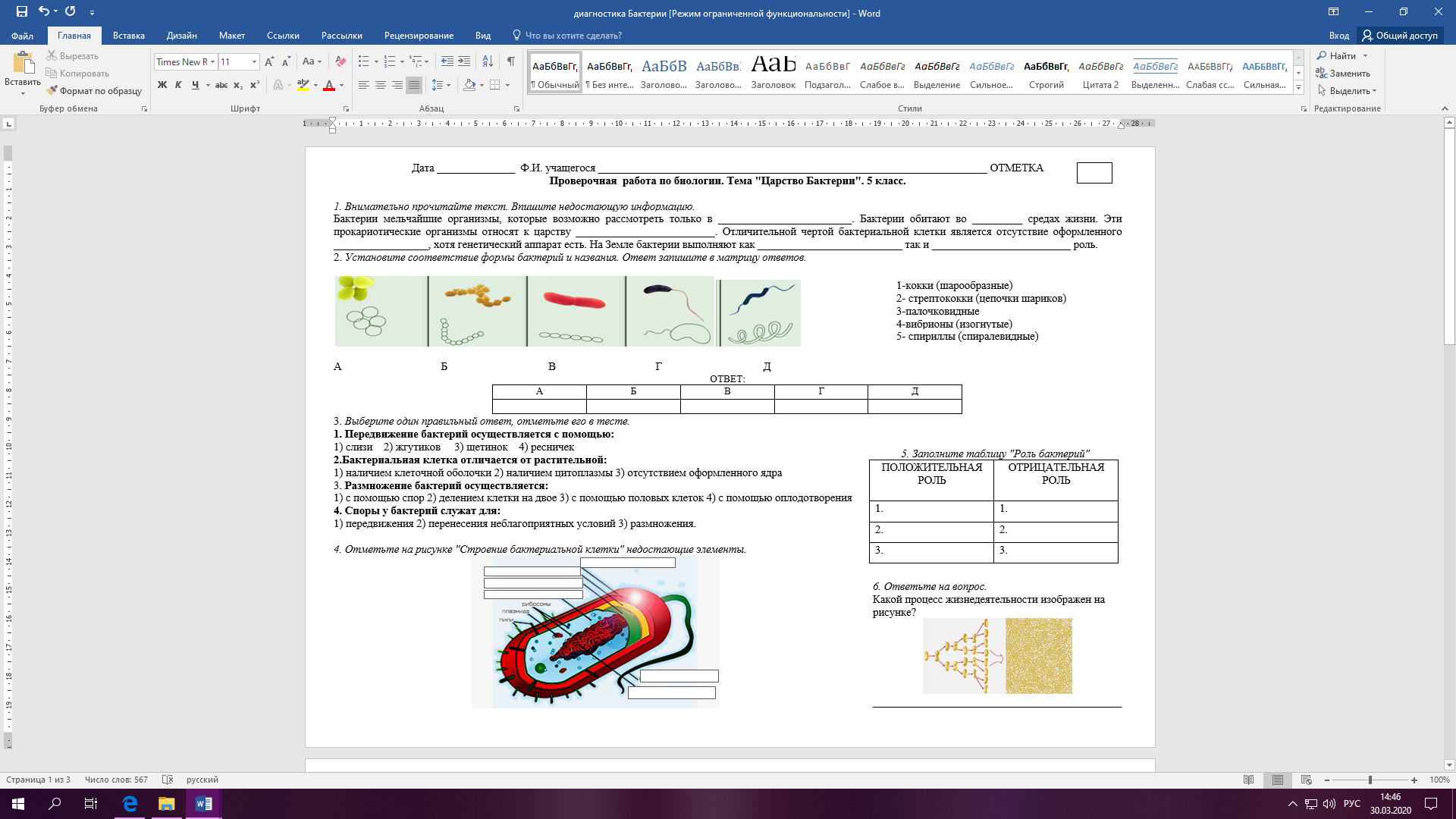 Рис.1 Пример «Контрольной на лист», 5 класс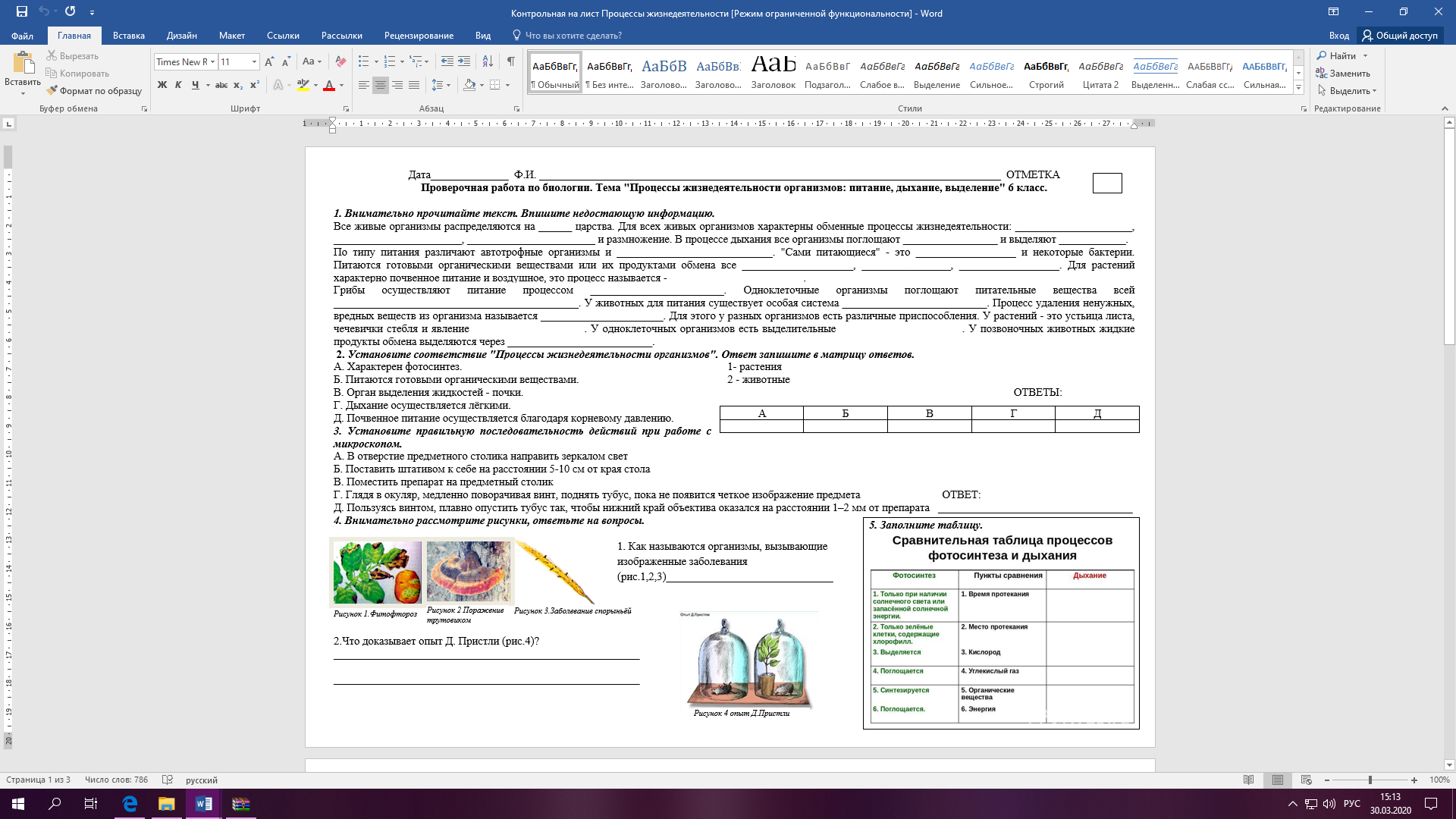 Рис.2 Пример «Контрольной на лист», 6 классИсточники: https://екатеринбург.рф/file/81dc7f6a133be8f8ad197b64f28ee6a6 https://rosuchebnik.ru/upload/iblock/4e8/4e84b44a6a302df80f065b57f6fe6b03.pdf Приложение 2Приложение 2Приложение 2Приложение 2Приложение 2Приложение 2Приложение 2Приложение 2Приложение 2Приложение 2Приложение 2Приложение 2Приложение 2Приложение 2Приложение 2Приложение 2Приложение 2Приложение 2Приложение 2Приложение 2Приложение 2Всероссийские проверочные работы (5 класс)Всероссийские проверочные работы (5 класс)Всероссийские проверочные работы (5 класс)Всероссийские проверочные работы (5 класс)Всероссийские проверочные работы (5 класс)Всероссийские проверочные работы (5 класс)Всероссийские проверочные работы (5 класс)Всероссийские проверочные работы (5 класс)Всероссийские проверочные работы (5 класс)Всероссийские проверочные работы (5 класс)Всероссийские проверочные работы (5 класс)Всероссийские проверочные работы (5 класс)Всероссийские проверочные работы (5 класс)Всероссийские проверочные работы (5 класс)Всероссийские проверочные работы (5 класс)Всероссийские проверочные работы (5 класс)Всероссийские проверочные работы (5 класс)Всероссийские проверочные работы (5 класс)Всероссийские проверочные работы (5 класс)Всероссийские проверочные работы (5 класс)Всероссийские проверочные работы (5 класс)Дата:Дата:Дата:Дата:Дата:Дата:Дата:26.04.201826.04.201826.04.201826.04.201826.04.201826.04.201826.04.201826.04.201826.04.201826.04.201826.04.201826.04.201826.04.201826.04.2018Предмет:Предмет:Предмет:Предмет:Предмет:Предмет:Предмет:БиологияБиологияБиологияБиологияБиологияБиологияБиологияБиологияБиологияБиологияБиологияБиологияБиологияБиологияТаблица 1. Статистика по отметкамТаблица 1. Статистика по отметкамТаблица 1. Статистика по отметкамТаблица 1. Статистика по отметкамТаблица 1. Статистика по отметкамТаблица 1. Статистика по отметкамТаблица 1. Статистика по отметкамТаблица 1. Статистика по отметкамТаблица 1. Статистика по отметкамТаблица 1. Статистика по отметкамТаблица 1. Статистика по отметкамТаблица 1. Статистика по отметкамТаблица 1. Статистика по отметкамТаблица 1. Статистика по отметкамТаблица 1. Статистика по отметкамТаблица 1. Статистика по отметкамТаблица 1. Статистика по отметкамТаблица 1. Статистика по отметкамТаблица 1. Статистика по отметкамТаблица 1. Статистика по отметкамТаблица 1. Статистика по отметкамШкола №1 г. Дубны (44 уч.) Максимальный первичный балл: 28Школа №1 г. Дубны (44 уч.) Максимальный первичный балл: 28Школа №1 г. Дубны (44 уч.) Максимальный первичный балл: 28Школа №1 г. Дубны (44 уч.) Максимальный первичный балл: 28Школа №1 г. Дубны (44 уч.) Максимальный первичный балл: 28Школа №1 г. Дубны (44 уч.) Максимальный первичный балл: 28Школа №1 г. Дубны (44 уч.) Максимальный первичный балл: 28Школа №1 г. Дубны (44 уч.) Максимальный первичный балл: 28Школа №1 г. Дубны (44 уч.) Максимальный первичный балл: 28Школа №1 г. Дубны (44 уч.) Максимальный первичный балл: 28Школа №1 г. Дубны (44 уч.) Максимальный первичный балл: 28Школа №1 г. Дубны (44 уч.) Максимальный первичный балл: 28Школа №1 г. Дубны (44 уч.) Максимальный первичный балл: 28Школа №1 г. Дубны (44 уч.) Максимальный первичный балл: 28Школа №1 г. Дубны (44 уч.) Максимальный первичный балл: 28Школа №1 г. Дубны (44 уч.) Максимальный первичный балл: 28Школа №1 г. Дубны (44 уч.) Максимальный первичный балл: 28Школа №1 г. Дубны (44 уч.) Максимальный первичный балл: 28Школа №1 г. Дубны (44 уч.) Максимальный первичный балл: 28Школа №1 г. Дубны (44 уч.) Максимальный первичный балл: 28Школа №1 г. Дубны (44 уч.) Максимальный первичный балл: 28ООООООООООООООООООООКол-во уч.Кол-во уч.Распределение групп баллов в %Распределение групп баллов в %Распределение групп баллов в %Распределение групп баллов в %Распределение групп баллов в %Распределение групп баллов в %Распределение групп баллов в %Распределение групп баллов в %Отметки о наличии рисковОтметки о наличии рисковОтметки о наличии рисковООООООООООООООООООООКол-во уч.Кол-во уч.22334455Отметки о наличии рисковОтметки о наличии рисковОтметки о наличии рисковВся выборкаВся выборкаВся выборкаВся выборкаВся выборкаВся выборкаВся выборкаВся выборкаВся выборкаВся выборка126144812614482.52.535.535.551.451.410.510.5Московская обл.Московская обл.Московская обл.Московская обл.Московская обл.Московская обл.Московская обл.Московская обл.67893678931.61.630.530.554.854.813.113.1ДубнаДубнаДубнаДубнаДубнаДубнаДубна5285280.380.3822.922.960.860.815.915.9(sch506112) Школа №1 г. Дубны(sch506112) Школа №1 г. Дубны(sch506112) Школа №1 г. Дубны(sch506112) Школа №1 г. Дубны(sch506112) Школа №1 г. Дубны44440011.411.465.965.922.722.7Всероссийские проверочные работы (6 класс)Всероссийские проверочные работы (6 класс)Всероссийские проверочные работы (6 класс)Всероссийские проверочные работы (6 класс)Всероссийские проверочные работы (6 класс)Всероссийские проверочные работы (6 класс)Всероссийские проверочные работы (6 класс)Всероссийские проверочные работы (6 класс)Всероссийские проверочные работы (6 класс)Всероссийские проверочные работы (6 класс)Всероссийские проверочные работы (6 класс)Всероссийские проверочные работы (6 класс)Всероссийские проверочные работы (6 класс)Всероссийские проверочные работы (6 класс)Всероссийские проверочные работы (6 класс)Всероссийские проверочные работы (6 класс)Всероссийские проверочные работы (6 класс)Всероссийские проверочные работы (6 класс)Всероссийские проверочные работы (6 класс)Всероссийские проверочные работы (6 класс)Всероссийские проверочные работы (6 класс)Всероссийские проверочные работы (6 класс)Дата:Дата:Дата:Дата:Дата:Дата:Дата:20.04.201820.04.201820.04.201820.04.201820.04.201820.04.201820.04.201820.04.201820.04.201820.04.201820.04.201820.04.201820.04.201820.04.201820.04.2018Предмет:Предмет:Предмет:Предмет:Предмет:Предмет:Предмет:БиологияБиологияБиологияБиологияБиологияБиологияБиологияБиологияБиологияБиологияБиологияБиологияБиологияБиологияБиологияТаблица 2. Статистика по отметкамТаблица 2. Статистика по отметкамТаблица 2. Статистика по отметкамТаблица 2. Статистика по отметкамТаблица 2. Статистика по отметкамТаблица 2. Статистика по отметкамТаблица 2. Статистика по отметкамТаблица 2. Статистика по отметкамТаблица 2. Статистика по отметкамТаблица 2. Статистика по отметкамТаблица 2. Статистика по отметкамТаблица 2. Статистика по отметкамТаблица 2. Статистика по отметкамТаблица 2. Статистика по отметкамТаблица 2. Статистика по отметкамТаблица 2. Статистика по отметкамТаблица 2. Статистика по отметкамТаблица 2. Статистика по отметкамТаблица 2. Статистика по отметкамТаблица 2. Статистика по отметкамТаблица 2. Статистика по отметкамТаблица 2. Статистика по отметкамШкола №1 г. Дубны (52 уч.) Максимальный первичный балл: 33Школа №1 г. Дубны (52 уч.) Максимальный первичный балл: 33Школа №1 г. Дубны (52 уч.) Максимальный первичный балл: 33Школа №1 г. Дубны (52 уч.) Максимальный первичный балл: 33Школа №1 г. Дубны (52 уч.) Максимальный первичный балл: 33Школа №1 г. Дубны (52 уч.) Максимальный первичный балл: 33Школа №1 г. Дубны (52 уч.) Максимальный первичный балл: 33Школа №1 г. Дубны (52 уч.) Максимальный первичный балл: 33Школа №1 г. Дубны (52 уч.) Максимальный первичный балл: 33Школа №1 г. Дубны (52 уч.) Максимальный первичный балл: 33Школа №1 г. Дубны (52 уч.) Максимальный первичный балл: 33Школа №1 г. Дубны (52 уч.) Максимальный первичный балл: 33Школа №1 г. Дубны (52 уч.) Максимальный первичный балл: 33Школа №1 г. Дубны (52 уч.) Максимальный первичный балл: 33Школа №1 г. Дубны (52 уч.) Максимальный первичный балл: 33Школа №1 г. Дубны (52 уч.) Максимальный первичный балл: 33Школа №1 г. Дубны (52 уч.) Максимальный первичный балл: 33Школа №1 г. Дубны (52 уч.) Максимальный первичный балл: 33Школа №1 г. Дубны (52 уч.) Максимальный первичный балл: 33Школа №1 г. Дубны (52 уч.) Максимальный первичный балл: 33Школа №1 г. Дубны (52 уч.) Максимальный первичный балл: 33Школа №1 г. Дубны (52 уч.) Максимальный первичный балл: 33ООООООООООООООООООООКол-во уч.Кол-во уч.Распределение групп баллов в %Распределение групп баллов в %Распределение групп баллов в %Распределение групп баллов в %Распределение групп баллов в %Распределение групп баллов в %Распределение групп баллов в %Распределение групп баллов в %Отметки о наличии рисковОтметки о наличии рисковОтметки о наличии рисковООООООООООООООООООООКол-во уч.Кол-во уч.22334455Отметки о наличии рисковОтметки о наличии рисковОтметки о наличии рисковВся выборкаВся выборкаВся выборкаВся выборкаВся выборкаВся выборкаВся выборкаВся выборкаВся выборкаВся выборка7695767695765.95.937.637.647479.59.5Московская обл.Московская обл.Московская обл.Московская обл.Московская обл.Московская обл.Московская обл.Московская обл.35658356584.24.231.531.551.351.31313ДубнаДубнаДубнаДубнаДубна3733733.53.529.529.553.953.913.113.1(sch506112) Школа №1 г. Дубны(sch506112) Школа №1 г. Дубны(sch506112) Школа №1 г. Дубны(sch506112) Школа №1 г. Дубны52523.83.819.219.255.855.821.221.2